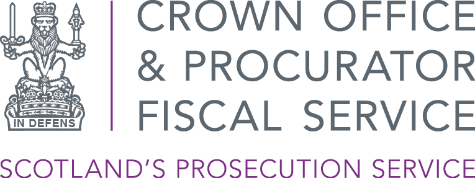 Childminder expenses for prosecution witnesses attending courtWitness DetailsName: Address:Phone number: Case against: Date of Trial:Childminder DetailsName: Address: Number of children minded: Number of hours of childminding: Registered: Yes No If yes, provide registration number: If no, state relationship to witness: Additional informationIn all cases evidence confirming the names and ages of each child (e.g. a copy of a birth certificate) must be attached or payment will not be made.For court attendance on dates from 1st December 2022:If the Childminder is not registered, £2.50 per child per hour will be paidIf the Childminder is registered, an invoice or receipt must be attached and £5.00 per child per hour will be paid.For court attendance on dates up to and including 30 November 2022:If the Childminder is not registered, £1.00 per child per hour will be paidIf the Childminder is registered, an invoice or receipt must be attached and £3.50 per child per hour will be paid.If the child attends a nursery or after school club, please attach an official invoice for the time claimed and we will pay in full.Please note: that we will not pay loss of earnings AND childcare / carer expenses (unless there are special circumstances) as you would have to arrange cover whilst you were at work anyway.Declaration I declare that the details provided are correct.Witness Signature: Date: Any person providing false information may be prosecuted.